Phonics Home Learning Grid - Reception –  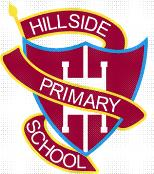 W.C 1.3.21  The Twinkle Phonics Powerpoints are pretty self-explanatory but it might be worth quickly reading through before competing with your child to ensure your and their full understanding. The children usually help me to read the story text that is in purple or red and I read the black. Monday 1st MarchWatch the Twinkle Powerpoint for the ‘ur’ sound. (See link)Say the sounds out loud, read the tricky words, then join in with the story.https://www.phonicsplay.co.uk/resources/phase/2/buried-treasurePlay Buried Treasure with the ‘ur’ words.Then find and highlight the ‘ur’ words in the ‘ur’ phoneme spotter story. Tuesday 2nd MarchUse your sound mat to read the Phase 3 sounds up to the long ‘ur’Sing the tricky word song from You TubeTricky Words and Sight Words Song - YouTube Complete the ‘ur’ worksheet. Don’t forget to write a sentence underneath, using a capital letter and full stop.Wednesday 3rd MarchWatch the Twinkle Powerpoint for the short ‘ow’ sound. (See link)Say the sounds out loud, read the tricky words, then join in with the story. Colour in the ‘ow’ words on the ‘Clowning around with ‘ow’ sheet.Thursday 4th March  Use your sound mat to read the Phase 3 sounds up to ‘ow’ Sing the tricky word song from You Tube  Tricky Words and Sight Words Song - YouTube Complete the ‘ow’ worksheet. Don’t forget to write a sentence underneath, using a capital letter and full stop. Friday 5th March Watch the ‘ur’ video on YouTubehttps://www.youtube.com/watch?v=9354FVIi0nMand then the ‘ow’ Alphablocks video.https://www.youtube.com/watch?v=KMuAjxj6bSk Then play the  ‘Fill the purse’ ‘ur’ game.Reading Expectations Please continue to access the links below.  This week’s reading linked to phonics is   Moon Farm Park - Phase 3 decodable comic (phonicsplaycomics.co.uk) https://www.jollylearning.co.uk/jolly-phonics-e-readers-now-available/ Oxford Owl for School and Home  https://readingeggs.co.uk/    Teach Your Monster to Read: Free Phonics & Reading Game 